Gecomprimeerd Schoolondersteuningsprofiel    RK de RegenboogInleidingIn het schoolondersteuningsprofiel (SOP) legt de school vast hoe zij de ondersteuning van leerlingen invult. In dit document staat wat de basisondersteuning is, maar vindt u ook de extra ondersteuning die de school kan bieden met hulp van het samenwerkingsverband en wanneer de school een leerling naar speciaal (basis)onderwijs doorverwijst. Iedere school heeft een schoolondersteuningsprofiel. Daarin staat welke ondersteuning er op de school mogelijk is. Dit kan per school verschillend zijn. U vindt in ieder geval informatie over:Ondersteuning door de school zelf: wat valt er onder de basisondersteuningOndersteuning met behulp van het samenwerkingsverband: welke extra mogelijkheden zijn er voor begeleiding op de school. Bijvoorbeeld in de vorm van arrangementen. Doorverwijzing speciaal (basis)onderwijs: wanneer verwijst een school door. Een schoolondersteuningsprofiel wordt vastgesteld door het bevoegd gezag en is maximaal vier jaar geldig. Binnen de vier jaar moet de inhoud opnieuw bekeken en zo nodig aangepast worden. Binnenkort wordt deze termijn mogelijk verkort naar een jaar. De GMR van de RVKO heeft adviesrecht over het schoolondersteuningsprofiel.Datum van vaststellen: 20-05-2021Algemene gegevensKengetallenLeerlingaantallenOp 1 oktober 2020 had RK de Regenboog 502 leerlingenLeerlingenpopulatieIn het schooljaar 2020-2021 was ons leerlinggewicht 35,1.De school is een afspiegeling van de wijk en biedt onderwijs aan kinderen met uiteenlopende achtergronden.Dit geldt zowel op cultureel, sociaal als economisch gebied.Uitstroomprofielen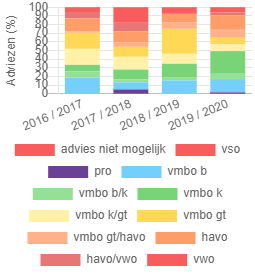 Inspectierapport - Oordeel onderwijskwaliteitDatum laatste inspectiebezoek: mei 2015Beoordeling inspectie: voldoendeOndersteuningsmogelijkhedenBasisondersteuningBasisondersteuning is het geheel van preventieve en licht-curatieve interventies die binnen de organisatiestructuur van de school planmatig en op een overeengekomen kwaliteitsniveau wordt uitgevoerd. In de ondersteuningsstructuur zijn zaken gewaarborgd, als:Afstemming met ouders (handtekening onder OPP)Zorgvuldige procedure aanmelding en toelatingEen leerlingvolgsysteemHandelingsgericht werkenPlanmatig werkenGeorganiseerde vorm van leerlingbesprekingEen aanspreekpunt op het gebied van onderwijsondersteuning (intern begeleider)Een zorgoverleg met partners (SOT, ZAT, GZO, o.i.d.)Doorgaande leerlijn en ononderbroken ontwikkeling (warme overdracht)Handelingsplannen en OPPDeze organisatiestructuur staat beschreven in het Zorgplan en/of Schoolplan van de school. Bijzonderheden met betrekking tot preventieve en licht curatieve interventiesDeskundigheidVoorzieningen en materialenWij werken met de volgende specifieke concepten, aanpakken, materialen, programma’s, methodieken, protocollen, etc.:Bijzonderheden met betrekking tot ons schoolgebouwDe school heeft in het gebouw geen mogelijkheid om extra werkplekken te creëren voor de leerlingen. De lokalen voldoen aan de eis om als klaslokaal te fungeren. Er is echter geen extra ruimte voor kinderen met specifieke bewegingsbehoeften.  De school beschikt niet over een specifieke prikkelarme en/of time-outplek. Op het hoofdgebouw beschikken we over een lift. Op beide gebouwen beschikken we over een invalidetoilet en een douche. Inzet ontwikkelingsperspectief (OPP)Voor iedere leerling die extra ondersteuning krijgt, zal een ontwikkelingsperspectief (OPP) worden opgesteld. Dit OPP wordt altijd besproken met ouders en ouders geven hun akkoord (door ondertekening).Wanneer wordt een OPP opgesteld:Ambities en (na-)scholingswensenOm vanuit de uitgangspunten van Passend onderwijs zoveel mogelijk kinderen te kunnen begeleiden, hebben we als school(-team) de volgende ambities: Gekoppeld aan de bovenstaande ambities hebben wij als school de volgende nascholingswensen:Vervolgen van Teamtrainingen en individuele trainingen voor Leer- en Veerkracht.Opbrengstgericht werken door middel van spel voor de groepen 1-2 en de peuterspeelzaal, dit door middel van Video-interactie-begeleiding. Klassenconsultaties op Close ReadingKlassenconsultaties op RekenenKlassenbezoeken en scholing voor de RegenboogtaakBijzonderheden met betrekking tot de samenwerking met partners/oudersGrenzen aan de mogelijkheden van ons onderwijs; wat kunnen we (nog) niet?De school zal zich te allen tijde ten volste inspannen om alle leerlingen passen onderwijsondersteuning te bieden. Echter, de realiteit is dat dit niet altijd mogelijk is. Of de grenzen aan ondersteuningsmogelijkheden voor de school zijn bereikt, zal de school in elk individueel geval afwegen volgens de volgende criteria:Er is voldoende expertise beschikbaarEr is voldoende mankracht beschikbaarDe samenwerking met ouders/verzorgers van de leerling is constructief en er is goed contactDe veiligheid van de leerling is gewaarborgdDe veiligheid van andere leerlingen is gewaarborgdDe veiligheid van medewerkers in de school is gewaarborgdDe leerling maakt voldoende groei door in zijn/haar ontwikkelingDe samenstelling van de groep/klas is adequaatEén-op-één begeleiding voor een leerling is sowieso niet mogelijk in de klassikale setting van onze basisschool. Het protocol medische handelingen van de RVKO geeft eveneens een grens aan van onze ondersteuningsmogelijkheden.Overige bijzonderheden :Naam schoolRK de RegenboogNaam directeurK. van den BulkNaam 2e contactpersoonA. WoutersenBRIN-nummer17CMAdresGronsvelderf 105, 3077 SB RotterdamWebsitewww.rkregenboog.nlTelefoon010-4820463E-mailinfo@rkregenboog.nlBestuur/bevoegd gezagRVKOWebsite bestuurwww.rvko.nlSamenwerkingsverbandPPO RotterdamWebsite samenwerkingsverbandwww.pporotterdam.nlInterventieIn orde ?Toelichting (inclusief ambitie)Vroegtijdig signaleren van leer-, opgroei- en opvoedproblemenDe zorg voor een veilig schoolklimaatDit is de basisvoorwaarde voor goed onderwijs waar iedereen op RK de Regenboog zich van bewust is en naar handelt. We starten het schooljaar met De Regenboogweken, wat een veilige samenwerking tussen leerlingen, leerkrachten en ouders bevordert.School heeft eenduidige schoolregels, werkt met een anti-pestprotocol en is in schooljaar 2020-2021 gestart met positieve psychologie (Leer- en Veerkracht). Daarnaast maken we gebruik van een preventief zorgaanbod van de gemeente Rotterdam. Dit alles is samengevat in het ‘schoolveiligheidsplan’.Een aanbod voor leerlingen met dyslexie RK de Regenboog volgt het protocol ‘leesproblemen en dyslexie’. De aanvraag voor leesbehandeling en eventueel dyslexie-onderzoek verloopt via PPO. Een aanbod voor leerlingen met dyscalculieDe school is op dit moment bezig met het vaststellen van het protocol ‘rekenproblemen en dyscalculie’ (ERWD) en heeft als ambitie dit protocol komend schooljaar volledig in gebruik te nemen. School voorziet leerlingen zo nodig in een eigen leerlijn. Daarnaast maken wij ook gebruik van de expertise van PPO. Een van de IB’ers is rekenspecialist, een collega heeft de opleiding rekenspecialist gevolgd.  Een afgestemd aanbod voor leerlingen met meer of minder dan gemiddelde intelligentieDe school heeft expertise op het gebied van leerlingen met een meer dan gemiddelde intelligentie. Er is een coördinator Talent en een LED-groep (Leer Extra Dingen). Leerlingen die dreigen uit te vallen worden goed gevolgd. Wanneer leerlingen (met een minder dan gemiddelde intelligentie) achterstand oplopen proberen we deze achterstanden zo minimaal mogelijk te houden. Dit doen we onder andere door de inzet van ONZE-aanpak. Veelal betrekken we bij deze leerlingen het samenwerkingsverband PPO (schoolbudget).Het welbevinden van de leerlingen speelt een grote rol.De school stelt voor leerlingen met een zeer specifieke ondersteuningsbehoefte een  ontwikkelingsperspectief (OPP) opWanneer het reguliere aanbod de mogelijkheden van de leerling overstijgt gaan we vanaf groep 6 over op een OPP met eigen leerlijn(en). In uitzonderlijke gevallen is een OPP met eigen leerlijn vanaf eerdere leerjaren mogelijk. We stellen ook een OPP zonder eigen leerlijn op voor leerlingen met zeer specifieke ondersteuningsbehoeften, bij wie het samenwerkingsverband en/of Auris betrokken zijn. De school doet een beroep op het samenwerkingsverband PPO indien een leerling vanwege een grote leerachterstand onvoldoende aansluiting kan vinden in de klassensituatie of de zorg- en aanbodmogelijkheden van de school niet toereikend zijn.Toegankelijk schoolgebouw met aangepaste werk- en instructieruimtes en hulpmiddelenOnze schoolgebouwen hebben geen aangepaste werk- en instructieruimtes. De hoofdlocatie beschikt over een lift.Aanpak gericht op sociale veiligheid en voorkomen van gedragsproblemen Binnen onze school gaan we uit van drie schoolregels. Deze hangen zichtbaar in de gangen. De drie basisregels worden in De Regenboogweken door de klas uitgewerkt tot groepsregels. Om ons preventief handelen te versterken werken we o.a. met Taakspel en in de groepen 5 ook met Rots en Watertraining. Daarnaast zijn er duidelijke richtlijnen omtrent pestgedrag opgenomen in het anti-pestprotocol wat wij hanteren. De sociale veiligheid volgen we middels de sociogrammen vanuit Sometics. Wanneer de zorgvraag het handelen van de school overstijgt worden er interne of externe deskundigen betrokken. Denk aan opgeleide collega’s als gedragsspecialist, de gedragswetenschapper vanuit ONZE-aanpak, de schoolmaatschappelijk werker en externen zoals het samenwerkingsverband en de GZZ instellingen.Zie ook het ‘sociaal veiligheidsplan’.Protocol voor medische handelingenDe school beschikt over een medicijnprotocol opgesteld door de RVKO. Indien een leerling specifieke medische ondersteuning nodig heeft, zal na overleg met de behandeld arts en ouders besloten worden of deze medische zorg op school geboden kan worden.Soort deskundigheidAanwezig op de schoolAanwezig via het bestuurAanwezig via het samen-werkings-verband (SWV)Aanwezig via derdenIntern begeleiderJaNeeNeeNeeSchoolmaatschappelijk werk (SMW)JaNeeNeeJaOrthopedagoogJaNeeJa Nee RekenspecialistJaNeeJa NeeTaalspecialistJaNeeJaNeeMotorisch specialistJaNeeJaNeeJong Kind specialistNeeJa JaNeeHoogbegaafdheidsspecialistJa JaJa NeeGedragsspecialistJa NeeJa NeeLogopedistNeeNeeNeeJa Didactisch coachJaJa NeeNeeDiëtistJaNeeNeeJa FysiotherapeutNeeNeeNeeJaLeesspecialistJaNeeJaNeeMedewerker ouderbetrokkenheidJaNeeNeeJaOnderwijsdomeinToelichtingLeren en ontwikkelingSpelend leren in de onderbouwDirecte instructie modelCoöperatief lerenCito volgsysteemSWV PPOProtocol Leesproblemen en dyslexieProtocol Rekenproblemen en dyscalculieONZE-aanpakCompacten en VerrijkenLED-groepSociaal en emotioneel gedragDomein sociaal SometicsLeer- en VeerkrachtSociaal VeiligheidsplanRegenboogwekenRots en Water in groep 5Aandachtstraining in groep 4ONZE-aanpakFysiek en medischLekker Fit schoolSchool diëtist/ voedingscoach Gym gegeven door vakleerkrachtenSchool Sport VerenigingONZE-aanpakKetenaanpak Fit-teamWerkhoudingDomein werkgerelateerd SometicsTaakspelONZE-aanpakMaterialen om de werkhouding te bevorderen ThuissituatieAandachtsfunctionarissenMeldcode huiselijk geweld en kindermishandelingSchool Maatschappelijk WerkVertrouwenspersonenPeuter in zichtMedewerker ouderbetrokkenheidOndersteuningToelichtingLeer- en ontwikkelingsondersteuningLeer- en ontwikkelingsondersteuningEigen leerlijnWanneer een leerling onvoldoende kan meekomen met de aangeboden leerstof, kan ervoor gekozen worden om een aanpassing in het aanbod te doen. Bijvoorbeeld door leerstof uit voorgaande leerjaren opnieuw aan te bieden en in te oefenen. Ambulante begeleiding vanuit het samenwerkingsverbandWanneer school behoefte heeft aan extra ondersteuning vanuit het samenwerkingsverband, ten behoeve van de ondersteuning van de leerling, kan er een arrangement worden aangevraagd bij PPO Rotterdam. Een aanmelding bij AurisWanneer school behoefte heeft aan onderzoek en/of extra ondersteuning vanuit Auris, ten behoeve van de ondersteuning van de leerling, kan er een arrangement worden aangevraagd bij Auris.Fysiek-medische ondersteuningFysiek-medische ondersteuningAmbulante begeleiding vanuit het samenwerkingsverbandWanneer school behoefte heeft aan extra ondersteuning vanuit het samenwerkingsverband, ten behoeve van de ondersteuning van de leerling, kan er een arrangement worden aangevraagd bij PPO Rotterdam.Sociaal-emotionele en gedragsondersteuningSociaal-emotionele en gedragsondersteuningAmbulante begeleiding vanuit het samenwerkingsverbandWanneer school behoefte heeft aan extra ondersteuning vanuit het samenwerkingsverband, ten behoeve van de ondersteuning van de leerling, kan er een arrangement worden aangevraagd bij PPO Rotterdam. OnderwijsdomeinToelichtingLeren en ontwikkelingRekenen: verhogen van de opbrengsten 1S.Spelend leren: verbinden van hoeken en verbinden van kinderenImplementeren van Close Reading bij technisch lezen en begrijpend lezenInzet van techniektorensUitbouwen van de RegenboogtaakSociaal en emotioneel gedragLeer- en Veerkracht: leer het, leef het, geef het doorGebruik van Sometics uitbouwenFysiek en medischBorgen Lekker Fit-schoolWerkhoudingUitbouwen van de RegenboogtaakLeer- en Veerkracht: leer het, leef het, geef het doorThuissituatieVanuit ONZE-aanpak hebben we de ambitie om de lijnen met hulpverlening zo kort mogelijk te houden en daar waar nodig aan te scherpen. Denk hierbij aan SMW, wijkteam, CJG, etc. Samenwerkingsverband POPPO Rotterdam IJsselmonde / BeverwaardIB-netwerk IJsselmonde / BeverwaardSBOWanneer er een overstap nodig is, wordt er samen met ouders gekeken naar een passende school. Tot nu toe hebben we contacten gehad met:Laurens Cupertino,Van Heuven Goedhartschoolde Burcht (Ridderkerk) Johannes MartinusDe KoppelingV(SO) Rec 1,2,3,4Wanneer er een overstap nodig is, wordt er samen met ouders gekeken naar een passende school. Tot nu toe hebben we contacten gehad met:MKD: De Kleine PlantageCluster 2: De Auris en KentalisCluster 4: De Archipel, De Piloot en de Meester Schats, Yulius De Wilgen (Barendrecht) en LombardiaRVKODe IB’ers worden op de IB-dagen van de RVKO (3x per jaar) inhoudelijk geschoold. Deze informatie wordt door hen gefilterd en afgestemd met het team.De RVKO beschikt over diverse expertisegroepen. WijksamenwerkingsverbandWijknetwerk gecoördineerd door CJGWijkteam BeverwaardVerschillende BSO’s, kinderdagverblijven en peuterspeelzalenLogopedieFysiotherapieJeugdzorgCentrum voor Jeugd en Gezin (CJG)SISAWijkteamVeilig ThuisJeugd Bescherming Rotterdam RijnmondJeugdbeschermingspleinRaad voor KinderbeschermingWilliam Schrikker GroepCrisis Interventie TeamGGZYouzEnver Yulius Mentaal Beter Haviq KinderpleinLeerplichtLeerplichtambtenaarBuurtregisseur, politieWijkagentenGebiedsmanagerStadwachterWijk-coördinator Club en buurthuiswerkWijkgebouw de FocusMeer dan BeverwaardOnderwijs advies-, en ondersteunings bureausTdFCED-groep Thomas More AcademieLeer- en VeerkrachtBazaltAanbieders trainingenIndigo Avant Sanara CJG Playing for Succes Club 1908 Veldhuizenstichting Ik-ben-KiOnderwijsdomeinToelichtingLeren en ontwikkelingZorg is voor alle leerlingen op RK de Regenboog maatwerk, dus ook de zorg voor kinderen met specifieke onderwijsbehoeften. Een diagnose of stoornis bepaalt niet ons aannamebeleid. Wanneer een leerling dermate intensieve begeleiding en/of zorg nodig heeft en wij dit niet kunnen bieden zijn wij handelingsverlegen, omdat we dan niet meer garant kunnen staan voor goed onderwijs. Kennismaking en gesprekken met ouders en kind, advies van deskundigen en de mening van het team bepalen of wij de zorg kunnen (blijven) bieden. Daarbij zal ook het aantal zorgleerlingen die reeds in een groep geplaatst zijn zwaar wegen. Er is sprake van handelingsverlegenheid voor zittende leerlingen wanneer aangetoond kan worden dat een leerling zich minimaal ontwikkelt op school (ook met interne of externe extra ondersteuning) en een dermate beroep doet op instructie en begeleiding waardoor dit het kunnen van onze reguliere basisschool te boven gaat.Passend Onderwijs op onze school is passend als het haalbaar is voor de leerling, medeleerlingen, leerkracht en ouders, waarbij het welbevinden van de leerling hoog in het vaandel staat.Voor de Regenboog is het belangrijk te weten wat de onderwijsbehoefte van de leerling is. Bij de aanmelding moeten ouders aangeven of ze het vermoeden hebben dat hun kind extra ondersteuning nodig heeft. Als dat het geval is, onderzoekt de school welke ondersteuning dat is. Die informatie kan bij de afleverende school vandaan komen maar wellicht is er ook een dossier van een voorschoolse voorziening of een andere instantie die zich heeft bezig gehouden met de ontwikkeling en/of begeleiding van de leerling.De Regenboog doet binnen zes weken na de schriftelijke aanmelding een passend aanbod, indien mogelijk op de Regenboog. Dit aanbod is afhankelijk van de ondersteuningsbehoefte van het kind en van de expertise van de school zoals vermeld in dit schoolondersteuningsprofiel.Als de Regenboog de leerling niet of onvoldoende kan ondersteunen, zoekt de school binnen diezelfde zes weken een plek die wel aansluit bij de hulpvraag. Daarbij moet gestreefd worden naar een school in de directe omgeving van het huisadres van de leerling. De school mag deze termijn 1 keer met maximaal vier weken verlengen. De contactpersoon van PPO en/of een vertegenwoordiger van het bestuur (bovenschools directeur)  kan hierbij ondersteunend optreden op verzoek van de school. De Regenboog bespreekt met de ouders welke school in het samenwerkingsverband de juiste expertise heeft. Daarbij wordt zoveel mogelijk rekening gehouden met voorkeuren van ouders zoals bijvoorbeeld een bepaalde schoolrichting (denominatie of onderwijsconcept) of de maximale afstand tussen huis en school. Uiteindelijk zal het passend aanbod leidend zijn.Uiteindelijk stelt de definitieve school van aanmelding een schriftelijke reactie op naar aanleiding van de aanmelding van de leerling, gericht op plaatsing en ondersteuning die zij kunnen bieden en laat de leerling toe. Als er na tien weken nog geen besluit is genomen over de toelating van de leerling, dan heeft de leerling recht op een tijdelijke plaatsing op de school van aanmelding.Sociaal en emotioneel gedragZorg is voor alle leerlingen op RK de Regenboog maatwerk, dus ook de zorg voor kinderen met specifieke onderwijsbehoeften. Een diagnose of stoornis bepaalt niet ons aannamebeleid. Wanneer een leerling dermate intensieve begeleiding en/of zorg nodig heeft en wij dit niet kunnen bieden zijn wij handelingsverlegen, omdat we dan niet meer garant kunnen staan voor goed onderwijs. Kennismaking en gesprekken met ouders en kind, advies van deskundigen en de mening van het team bepalen of wij de zorg kunnen (blijven) bieden. Daarbij zal ook het aantal zorgleerlingen die reeds in een groep geplaatst zijn zwaar wegen. Er is sprake van handelingsverlegenheid voor zittende leerlingen wanneer aangetoond kan worden dat een leerling zich minimaal ontwikkelt op school (ook met interne of externe extra ondersteuning) en een dermate beroep doet op instructie en begeleiding waardoor dit het kunnen van onze reguliere basisschool te boven gaat.Passend Onderwijs op onze school is passend als het haalbaar is voor de leerling, medeleerlingen, leerkracht en ouders, waarbij het welbevinden van de leerling hoog in het vaandel staat.Voor de Regenboog is het belangrijk te weten wat de onderwijsbehoefte van de leerling is. Bij de aanmelding moeten ouders aangeven of ze het vermoeden hebben dat hun kind extra ondersteuning nodig heeft. Als dat het geval is, onderzoekt de school welke ondersteuning dat is. Die informatie kan bij de afleverende school vandaan komen maar wellicht is er ook een dossier van een voorschoolse voorziening of een andere instantie die zich heeft bezig gehouden met de ontwikkeling en/of begeleiding van de leerling.De Regenboog doet binnen zes weken na de schriftelijke aanmelding een passend aanbod, indien mogelijk op de Regenboog. Dit aanbod is afhankelijk van de ondersteuningsbehoefte van het kind en van de expertise van de school zoals vermeld in dit schoolondersteuningsprofiel.Als de Regenboog de leerling niet of onvoldoende kan ondersteunen, zoekt de school binnen diezelfde zes weken een plek die wel aansluit bij de hulpvraag. Daarbij moet gestreefd worden naar een school in de directe omgeving van het huisadres van de leerling. De school mag deze termijn 1 keer met maximaal vier weken verlengen. De contactpersoon van PPO en/of een vertegenwoordiger van het bestuur (bovenschools directeur)  kan hierbij ondersteunend optreden op verzoek van de school. De Regenboog bespreekt met de ouders welke school in het samenwerkingsverband de juiste expertise heeft. Daarbij wordt zoveel mogelijk rekening gehouden met voorkeuren van ouders zoals bijvoorbeeld een bepaalde schoolrichting (denominatie of onderwijsconcept) of de maximale afstand tussen huis en school. Uiteindelijk zal het passend aanbod leidend zijn.Uiteindelijk stelt de definitieve school van aanmelding een schriftelijke reactie op naar aanleiding van de aanmelding van de leerling, gericht op plaatsing en ondersteuning die zij kunnen bieden en laat de leerling toe. Als er na tien weken nog geen besluit is genomen over de toelating van de leerling, dan heeft de leerling recht op een tijdelijke plaatsing op de school van aanmelding.Fysiek en medischZorg is voor alle leerlingen op RK de Regenboog maatwerk, dus ook de zorg voor kinderen met specifieke onderwijsbehoeften. Een diagnose of stoornis bepaalt niet ons aannamebeleid. Wanneer een leerling dermate intensieve begeleiding en/of zorg nodig heeft en wij dit niet kunnen bieden zijn wij handelingsverlegen, omdat we dan niet meer garant kunnen staan voor goed onderwijs. Kennismaking en gesprekken met ouders en kind, advies van deskundigen en de mening van het team bepalen of wij de zorg kunnen (blijven) bieden. Daarbij zal ook het aantal zorgleerlingen die reeds in een groep geplaatst zijn zwaar wegen. Er is sprake van handelingsverlegenheid voor zittende leerlingen wanneer aangetoond kan worden dat een leerling zich minimaal ontwikkelt op school (ook met interne of externe extra ondersteuning) en een dermate beroep doet op instructie en begeleiding waardoor dit het kunnen van onze reguliere basisschool te boven gaat.Passend Onderwijs op onze school is passend als het haalbaar is voor de leerling, medeleerlingen, leerkracht en ouders, waarbij het welbevinden van de leerling hoog in het vaandel staat.Voor de Regenboog is het belangrijk te weten wat de onderwijsbehoefte van de leerling is. Bij de aanmelding moeten ouders aangeven of ze het vermoeden hebben dat hun kind extra ondersteuning nodig heeft. Als dat het geval is, onderzoekt de school welke ondersteuning dat is. Die informatie kan bij de afleverende school vandaan komen maar wellicht is er ook een dossier van een voorschoolse voorziening of een andere instantie die zich heeft bezig gehouden met de ontwikkeling en/of begeleiding van de leerling.De Regenboog doet binnen zes weken na de schriftelijke aanmelding een passend aanbod, indien mogelijk op de Regenboog. Dit aanbod is afhankelijk van de ondersteuningsbehoefte van het kind en van de expertise van de school zoals vermeld in dit schoolondersteuningsprofiel.Als de Regenboog de leerling niet of onvoldoende kan ondersteunen, zoekt de school binnen diezelfde zes weken een plek die wel aansluit bij de hulpvraag. Daarbij moet gestreefd worden naar een school in de directe omgeving van het huisadres van de leerling. De school mag deze termijn 1 keer met maximaal vier weken verlengen. De contactpersoon van PPO en/of een vertegenwoordiger van het bestuur (bovenschools directeur)  kan hierbij ondersteunend optreden op verzoek van de school. De Regenboog bespreekt met de ouders welke school in het samenwerkingsverband de juiste expertise heeft. Daarbij wordt zoveel mogelijk rekening gehouden met voorkeuren van ouders zoals bijvoorbeeld een bepaalde schoolrichting (denominatie of onderwijsconcept) of de maximale afstand tussen huis en school. Uiteindelijk zal het passend aanbod leidend zijn.Uiteindelijk stelt de definitieve school van aanmelding een schriftelijke reactie op naar aanleiding van de aanmelding van de leerling, gericht op plaatsing en ondersteuning die zij kunnen bieden en laat de leerling toe. Als er na tien weken nog geen besluit is genomen over de toelating van de leerling, dan heeft de leerling recht op een tijdelijke plaatsing op de school van aanmelding.WerkhoudingZorg is voor alle leerlingen op RK de Regenboog maatwerk, dus ook de zorg voor kinderen met specifieke onderwijsbehoeften. Een diagnose of stoornis bepaalt niet ons aannamebeleid. Wanneer een leerling dermate intensieve begeleiding en/of zorg nodig heeft en wij dit niet kunnen bieden zijn wij handelingsverlegen, omdat we dan niet meer garant kunnen staan voor goed onderwijs. Kennismaking en gesprekken met ouders en kind, advies van deskundigen en de mening van het team bepalen of wij de zorg kunnen (blijven) bieden. Daarbij zal ook het aantal zorgleerlingen die reeds in een groep geplaatst zijn zwaar wegen. Er is sprake van handelingsverlegenheid voor zittende leerlingen wanneer aangetoond kan worden dat een leerling zich minimaal ontwikkelt op school (ook met interne of externe extra ondersteuning) en een dermate beroep doet op instructie en begeleiding waardoor dit het kunnen van onze reguliere basisschool te boven gaat.Passend Onderwijs op onze school is passend als het haalbaar is voor de leerling, medeleerlingen, leerkracht en ouders, waarbij het welbevinden van de leerling hoog in het vaandel staat.Voor de Regenboog is het belangrijk te weten wat de onderwijsbehoefte van de leerling is. Bij de aanmelding moeten ouders aangeven of ze het vermoeden hebben dat hun kind extra ondersteuning nodig heeft. Als dat het geval is, onderzoekt de school welke ondersteuning dat is. Die informatie kan bij de afleverende school vandaan komen maar wellicht is er ook een dossier van een voorschoolse voorziening of een andere instantie die zich heeft bezig gehouden met de ontwikkeling en/of begeleiding van de leerling.De Regenboog doet binnen zes weken na de schriftelijke aanmelding een passend aanbod, indien mogelijk op de Regenboog. Dit aanbod is afhankelijk van de ondersteuningsbehoefte van het kind en van de expertise van de school zoals vermeld in dit schoolondersteuningsprofiel.Als de Regenboog de leerling niet of onvoldoende kan ondersteunen, zoekt de school binnen diezelfde zes weken een plek die wel aansluit bij de hulpvraag. Daarbij moet gestreefd worden naar een school in de directe omgeving van het huisadres van de leerling. De school mag deze termijn 1 keer met maximaal vier weken verlengen. De contactpersoon van PPO en/of een vertegenwoordiger van het bestuur (bovenschools directeur)  kan hierbij ondersteunend optreden op verzoek van de school. De Regenboog bespreekt met de ouders welke school in het samenwerkingsverband de juiste expertise heeft. Daarbij wordt zoveel mogelijk rekening gehouden met voorkeuren van ouders zoals bijvoorbeeld een bepaalde schoolrichting (denominatie of onderwijsconcept) of de maximale afstand tussen huis en school. Uiteindelijk zal het passend aanbod leidend zijn.Uiteindelijk stelt de definitieve school van aanmelding een schriftelijke reactie op naar aanleiding van de aanmelding van de leerling, gericht op plaatsing en ondersteuning die zij kunnen bieden en laat de leerling toe. Als er na tien weken nog geen besluit is genomen over de toelating van de leerling, dan heeft de leerling recht op een tijdelijke plaatsing op de school van aanmelding.ThuissituatieZorg is voor alle leerlingen op RK de Regenboog maatwerk, dus ook de zorg voor kinderen met specifieke onderwijsbehoeften. Een diagnose of stoornis bepaalt niet ons aannamebeleid. Wanneer een leerling dermate intensieve begeleiding en/of zorg nodig heeft en wij dit niet kunnen bieden zijn wij handelingsverlegen, omdat we dan niet meer garant kunnen staan voor goed onderwijs. Kennismaking en gesprekken met ouders en kind, advies van deskundigen en de mening van het team bepalen of wij de zorg kunnen (blijven) bieden. Daarbij zal ook het aantal zorgleerlingen die reeds in een groep geplaatst zijn zwaar wegen. Er is sprake van handelingsverlegenheid voor zittende leerlingen wanneer aangetoond kan worden dat een leerling zich minimaal ontwikkelt op school (ook met interne of externe extra ondersteuning) en een dermate beroep doet op instructie en begeleiding waardoor dit het kunnen van onze reguliere basisschool te boven gaat.Passend Onderwijs op onze school is passend als het haalbaar is voor de leerling, medeleerlingen, leerkracht en ouders, waarbij het welbevinden van de leerling hoog in het vaandel staat.Voor de Regenboog is het belangrijk te weten wat de onderwijsbehoefte van de leerling is. Bij de aanmelding moeten ouders aangeven of ze het vermoeden hebben dat hun kind extra ondersteuning nodig heeft. Als dat het geval is, onderzoekt de school welke ondersteuning dat is. Die informatie kan bij de afleverende school vandaan komen maar wellicht is er ook een dossier van een voorschoolse voorziening of een andere instantie die zich heeft bezig gehouden met de ontwikkeling en/of begeleiding van de leerling.De Regenboog doet binnen zes weken na de schriftelijke aanmelding een passend aanbod, indien mogelijk op de Regenboog. Dit aanbod is afhankelijk van de ondersteuningsbehoefte van het kind en van de expertise van de school zoals vermeld in dit schoolondersteuningsprofiel.Als de Regenboog de leerling niet of onvoldoende kan ondersteunen, zoekt de school binnen diezelfde zes weken een plek die wel aansluit bij de hulpvraag. Daarbij moet gestreefd worden naar een school in de directe omgeving van het huisadres van de leerling. De school mag deze termijn 1 keer met maximaal vier weken verlengen. De contactpersoon van PPO en/of een vertegenwoordiger van het bestuur (bovenschools directeur)  kan hierbij ondersteunend optreden op verzoek van de school. De Regenboog bespreekt met de ouders welke school in het samenwerkingsverband de juiste expertise heeft. Daarbij wordt zoveel mogelijk rekening gehouden met voorkeuren van ouders zoals bijvoorbeeld een bepaalde schoolrichting (denominatie of onderwijsconcept) of de maximale afstand tussen huis en school. Uiteindelijk zal het passend aanbod leidend zijn.Uiteindelijk stelt de definitieve school van aanmelding een schriftelijke reactie op naar aanleiding van de aanmelding van de leerling, gericht op plaatsing en ondersteuning die zij kunnen bieden en laat de leerling toe. Als er na tien weken nog geen besluit is genomen over de toelating van de leerling, dan heeft de leerling recht op een tijdelijke plaatsing op de school van aanmelding.